Протокол №168 /МТПиР -Р заседания Закупочной комиссии по аукциону в электронной форме с участием только субъектов МСП  на право заключения договора на поставку: «Аварийные регистраторы».  (Лот № 24701-ТПИР ОТМ-2021-ДРСК).СПОСОБ И ПРЕДМЕТ ЗАКУПКИ: аукцион в электронной форме с участием только субъектов МСП на право заключения договора на поставку «Аварийные регистраторы».  (Лот № 24701-ТПИР ОТМ-2021-ДРСК).КОЛИЧЕСТВО ПОДАННЫХ НА ЭТАП ЗАЯВОК НА УЧАСТИЕ В ЗАКУПКЕ: 2 (две) заявки.КОЛИЧЕСТВО ОТКЛОНЕННЫХ ЗАЯВОК: 0 (ноль) заявок.ВОПРОСЫ, ВЫНОСИМЫЕ НА РАССМОТРЕНИЕ ЗАКУПОЧНОЙ КОМИССИИ: О рассмотрении результатов оценки вторых частей предложений Участников.О признании заявок соответствующими условиям Документации о закупке по результатам рассмотрения вторых частей заявок.РЕШИЛИ:По вопросу № 1Признать объем полученной информации достаточным для принятия решения.Принять к рассмотрению вторые части заявок следующих участников:По вопросу № 2Признать вторые части заявок следующих Участников:№ 514564 ООО "ИНБРЭС"№ 516759 ООО "СИЭНЕРГЕТИКА"соответствующими условиям Документации о закупке и принять их к дальнейшему рассмотрению.Секретарь Закупочной комиссии 1 уровня  		                                        Е.Г. ЧуясоваТел. (4162) 397-268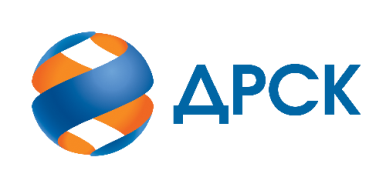                                                                      АКЦИОНЕРНОЕ ОБЩЕСТВО                «ДАЛЬНЕВОСТОЧНАЯ РАСПРЕДЕЛИТЕЛЬНАЯ СЕТЕВАЯ КОМПАНИЯ»г.  Благовещенск«25» января 2021 года№п/пДата и время регистрации заявкиИдентификационный номер Участника20.11.2020 14:52:34№ 514564 ООО "ИНБРЭС"ИНН 2130023771, КПП 213001001, ОГРН 107213001150223.11.2020 16:19:23№ 516759 ООО "СИЭНЕРГЕТИКА"ИНН 7814460881, КПП 781401001, ОГРН 1107847054809№п/пДата и время регистрации заявкиИдентификационный номер Участника20.11.2020 14:52:34№ 514564 ООО "ИНБРЭС"ИНН 2130023771, КПП 213001001, ОГРН 107213001150223.11.2020 16:19:23№ 516759 ООО "СИЭНЕРГЕТИКА"ИНН 7814460881, КПП 781401001, ОГРН 1107847054809